ANEXO 3PROYECTO En nombre de la Entidad que represento, DECLARA la veracidad de todos los datos obrantes en el presente ProyectoFIRMA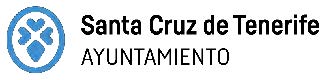  NOMBRE DE LA ENTIDAD DENOMINACIÓN DEL PROYECTOMarcar donde procedaProyecto nuevo  Proyecto de continuación   Proyecto  complementario de otroPROFESIONAL RESPONSABLE DEL PROYECTO (nombre, puesto, teléfono, email)  AMBITO TERRITORIAL DEL PROYECTO AMBITO TERRITORIAL DEL PROYECTO AMBITO TERRITORIAL DEL PROYECTO AMBITO TERRITORIAL DEL PROYECTO AMBITO TERRITORIAL DEL PROYECTO AMBITO TERRITORIAL DEL PROYECTO Ámbito global del proyectoÁmbito global del proyectoÁmbito global del proyectoÁmbito global del proyectoÁmbito global del proyectoÁmbito global del proyectoEstatal Autonómica ProvincialInsular  MunicipalOtros. Especificar: Área de influencia dentro del  municipio de Santa Cruz de Tenerife (DETALLE POR DISTRITO)Área de influencia dentro del  municipio de Santa Cruz de Tenerife (DETALLE POR DISTRITO)Área de influencia dentro del  municipio de Santa Cruz de Tenerife (DETALLE POR DISTRITO)Área de influencia dentro del  municipio de Santa Cruz de Tenerife (DETALLE POR DISTRITO)Área de influencia dentro del  municipio de Santa Cruz de Tenerife (DETALLE POR DISTRITO)Área de influencia dentro del  municipio de Santa Cruz de Tenerife (DETALLE POR DISTRITO)PERFIL DE   (detalle por distritos, sexo, edad…)PERFIL DE   (detalle por distritos, sexo, edad…)Beneficiarias directas: Nº de PersonasBeneficiarias indirectas: Nº de PersonasDURACIÓN  PLAZO DE EJECUCIÓN      mesesDesde el día       hasta       FUNDAMENTACIÓN DEL PROYECTO en ATENCIÓN A LA PLANIFICACIÓN MUNICIPAL (PIOM)  (especificar A TRAVÉS DE QUÉ LÍNEA ESTRATÉGICA Y PROGRAMA, desarrollarán el proyecto) FUNDAMENTACIÓN DEL PROYECTO en ATENCIÓN A LA PLANIFICACIÓN MUNICIPAL (PIOM)  (especificar A TRAVÉS DE QUÉ LÍNEA ESTRATÉGICA Y PROGRAMA, desarrollarán el proyecto) Línea Estratégica ProgramaDESCRIPCIÓN DEL PROBLEMA QUE DA ORIGEN AL PROYECTO (Diagnóstico y criterios técnicos que fundamentan la actuación; efectos o cambios que se pretenden producir en la población del municipio beneficiaria de la actividad)DESCRIPCIÓN DEL PROBLEMA QUE DA ORIGEN AL PROYECTO (Diagnóstico y criterios técnicos que fundamentan la actuación; efectos o cambios que se pretenden producir en la población del municipio beneficiaria de la actividad)FINALIDADFINALIDADFINALIDADDESARROLLO DE LA ACTIVIDADDESARROLLO DE LA ACTIVIDADDESARROLLO DE LA ACTIVIDADObjetivo GeneralObjetivo EspecíficoActividad a DesarrollarASPECTOS METODOLÓGICOS ASPECTOS METODOLÓGICOS ASPECTOS METODOLÓGICOS  SECUENCIA CRONOLÓGICA DE LAS ACTIVIDADES Y TEMPORALIZACIÓN SECUENCIA CRONOLÓGICA DE LAS ACTIVIDADES Y TEMPORALIZACIÓN SECUENCIA CRONOLÓGICA DE LAS ACTIVIDADES Y TEMPORALIZACIÓNDetalle de acciones a ejecutar en régimen de colaboración con otras asociaciones y/o entidades del municipioDetalle de acciones a ejecutar en régimen de colaboración con otras asociaciones y/o entidades del municipioDetalle de acciones a ejecutar en régimen de colaboración con otras asociaciones y/o entidades del municipioDetalle de acciones a ejecutar en régimen de colaboración con otras asociaciones y/o entidades del municipioDetalle de acciones a ejecutar en régimen de colaboración con otras asociaciones y/o entidades del municipioDetalle de acciones a ejecutar en régimen de colaboración con otras asociaciones y/o entidades del municipioRECURSOS HUMANOS DESTINADOS A  PROYECTORECURSOS HUMANOS DESTINADOS A  PROYECTORECURSOS HUMANOS DESTINADOS A  PROYECTORECURSOS HUMANOS DESTINADOS A  PROYECTORECURSOS HUMANOS DESTINADOS A  PROYECTORECURSOS HUMANOS DESTINADOS A  PROYECTOPersonal contratado para ejecución del ProyectoPersonal contratado para ejecución del ProyectoPersonal contratado para ejecución del ProyectoPersonal de la Entidad que participará en el ProyectoPersonal de la Entidad que participará en el ProyectoPersonal de la Entidad que participará en el ProyectoNºCategoría/puesto% Jornada Laboral NºCategoría/puesto% Jornada Laboral Recursos Técnicos Recursos Técnicos Recursos Técnicos Recursos Técnicos Recursos Técnicos Recursos Técnicos (Especificar locales, material, equipamiento, informática…)(Especificar locales, material, equipamiento, informática…)(Especificar locales, material, equipamiento, informática…)(Especificar locales, material, equipamiento, informática…)(Especificar locales, material, equipamiento, informática…)(Especificar locales, material, equipamiento, informática…)PRESUPUESTO Y PLAN DE FINANCIACIÓN PREVISTOPRESUPUESTO Y PLAN DE FINANCIACIÓN PREVISTOPRESUPUESTO Y PLAN DE FINANCIACIÓN PREVISTOPRESUPUESTO Y PLAN DE FINANCIACIÓN PREVISTOPRESUPUESTO Y PLAN DE FINANCIACIÓN PREVISTOPRESUPUESTO Y PLAN DE FINANCIACIÓN PREVISTOPRESUPUESTO DE GASTOSPRESUPUESTO DE GASTOSPRESUPUESTO DE GASTOSPRESUPUESTO DE GASTOSPRESUPUESTO DE GASTOSPRESUPUESTO DE GASTOSTIPO DE GASTODetalle de gastosDetalle de gastosimporteimporte%%Gastos de PERSONALGastos de PERSONALTotal de Gastos de PersonalTotal de Gastos de PersonalGASTOS CORRIENTESGASTOS CORRIENTESTotal de Gastos CorrientesTotal de Gastos CorrientesOTROS GASTOSOTROS GASTOSTotal de Otros GastosTotal de Otros GastosTOTAL PRESUPUESTO DE GASTOSTOTAL PRESUPUESTO DE GASTOSTOTAL PRESUPUESTO DE GASTOS      €      €100%100%PLAN DE FINANCIACIÓNPLAN DE FINANCIACIÓNPLAN DE FINANCIACIÓNPLAN DE FINANCIACIÓNPLAN DE FINANCIACIÓNPLAN DE FINANCIACIÓNTipo de IngresosTipo de IngresosDetalle de IngresosDetalle de Ingresosimporte%%Aportación PropiaAportación PropiaAportación PropiaAportación PropiaTotal Ingresos PropiosTotal Ingresos PropiosOtras Subvenciones de otras Administraciones (especificar)Otras Subvenciones de otras Administraciones (especificar)Otras Subvenciones de otras Administraciones (especificar)Otras Subvenciones de otras Administraciones (especificar)Total Ingresos por Otras SubvencionesTotal Ingresos por Otras SubvencionesOtros Ingresos (especificar)Otros Ingresos (especificar)Otros Ingresos (especificar)Otros Ingresos (especificar)Total otros IngresosTotal otros IngresosSubvención solicitada al AyuntamientoSubvención solicitada al AyuntamientoSubvención solicitada al AyuntamientoSubvención solicitada al AyuntamientoSubvención solicitada al AyuntamientoSubvención solicitada al AyuntamientoTOTAL INGRESOSTOTAL INGRESOSTOTAL INGRESOSTOTAL INGRESOS     €100%100%ACTIVIDADES DE DIFUSIÓN DEL PROYECTO DISEÑO DE EVALUACIÓN (con especificación al menos de resultados previstos e indicadores propuestos para su seguimiento y evaluación)